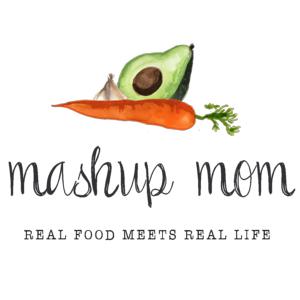 Dairy & refrigerated2 blocks 8 oz Happy Farms mozzarella, $4.18 (Mon, Weds)
Emporium Selection shredded Parmesan, $2.49 (Sun, Thurs, Fri)GroceryL’Oven Fresh original flatbread, $1.69 (Weds)
Specially Selected artisan flatbread, $4.19 (Mon)
Jar of Tuscan Garden artichoke hearts in water, $2.69 (Tues)
Simply Nature organic poppyseed dressing, $2.49 (Sun, Thurs)
Jar of Burman’s tikka masala sauce, $3.55 (Weds)
32 oz Chef’s Cupboard chicken broth, $1.29 (Sun)
Priano gourmet arrabbiata sauce, $2.19 (Sun)
Priano Genovese pesto, $2.29 (Mon, Fri)
12 oz Reggano farfalle, $.95 (Fri)
Can Dakota’s Pride garbanzo beans (chickpeas), $.79 (Thurs)
2 cans Dakota’s Pride great northern beans, $1.42 (Sun)
Can Happy Harvest whole kernel corn, $.49 (Sun)
Can Happy Harvest cut green beans, $.49 (Sun)Meat & seafood5.25 lbs chicken tenderloin family pack, $12.02 (Tues, Weds, Thurs)
16 oz chub Kirkwood frozen ground turkey, $2.49 (Fri)Produce16 oz strawberries, $2.89 (Thurs)
2 lbs red grapes, $2.38 (Tues, Weds)
2 bags 8 oz spinach, $2.98 (Sun, Mon, Thurs)
Bag of garden salad, $1.79 (Sun)
2 packs 8 oz white mushrooms, $1.98 (Mon, Fri)
2 lbs carrots, $1.89 (Sun, Thurs)
3 lbs medium yellow onions, $2.19 (Sun, Tues, Thurs, Fri)
3 heads garlic, $1.49 (Sun, Tues, Thurs, Fri)
16 oz zucchini, $1.29 (Fri)
2 avocados, $1.38 (Tues, Thurs)
2 Roma tomatoes, $.36 (Tues)
Container grape tomatoes, $1.99 (Mon)
24 oz tomatoes on the vine, $2.59 (Fri)----- Total: $70.90*** Staple items you’ll need: Check for pantry staples, seasonings, & condiments that are used in this week’s recipes, but not included in the shopping list:Olive oil, butter, chili powder, oregano, Italian seasoning, cumin, garlic powder, smoked paprika, crushed red pepper, basil, garlic salt, sea salt, black pepper** Note: You can often substitute something else and/or omit some of these items, depending on the recipe. Read through the recipes before shopping, to see where you may need to re-stock your own pantry staples.ALDI Meal Plan week of 4/23/23 – Find the recipes at MashupMom.comALDI Meal Plan week of 4/23/23 – Find the recipes at MashupMom.comSundayArrabbiata white bean & vegetable soup, saladMondayNaan pesto pizza with roasted tomatoes, mushrooms, & spinach, cups of leftover soupTuesdaySkillet chicken tenders with artichoke avocado salad, grapesWednesdayChicken tikka masala grilled cheese wraps, grapesThursdayStrawberry spinach salad w/ chicken & chickpeas, Parmesan roasted carrotsFridayGround turkey & zucchini pesto pasta skilletSaturdayLeftovers, pizza night, carryout, mix it up!